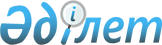 "2011-2013 жылдарға арналған Шымкент қаласының бюджеті туралы" қалалық мәслихаттың 2010 жылғы 23 желтоқсандағы N 43/369-4с шешіміне өзгерістер  енгізу туралы
					
			Күшін жойған
			
			
		
					Оңтүстік Қазақстан облысы Шымкент қалалық мәслихатының 2011 жылғы 29 наурыздағы N 47/398-4с шешімі. Оңтүстік Қазақстан облысы Шымкент қаласының Әділет басқармасында 2011 жылғы 5 сәуірде N 14-1-136 тіркелді. Қолданылу мерзімінің аяқталуына байланысты шешімнің күші жойылды - Шымкент қалалық мәслихатының 2012 жылғы 30 қаңтардағы N 1-12 хатымен      Ескерту. Қолданылу мерзімінің аяқталуына байланысты шешімнің күші жойылды - Шымкент қалалық мәслихатының 2012.01.30 N 1-12 хатымен

      Қазақстан Республикасының 2008 жылғы 4 желтоқсандағы Бюджет кодексіне, Қазақстан Республикасының 2001 жылғы 23 қаңтардағы "Қазақстан Республикасындағы жергілікті мемлекеттік басқару және өзін-өзі басқару туралы" Заңына және Оңтүстік Қазақстан облыстық мәслихатының 2011 жылғы 16 наурыздағы № 38/389-IV "2011-2013 жылдарға арналған облыстық бюджет туралы" Оңтүстік Қазақстан облыстық мәслихатының 2010 жылғы 10 желтоқсандағы № 35/349-IV шешіміне өзгерістер мен толықтырулар енгізу туралы" нормативтік құқықтық актілердің мемлекеттік тіркеу Тізілімінде № 2044 тіркелген шешіміне сәйкес қалалық мәслихат ШЕШІМ ЕТТІ:



      1. "2011-2013 жылдарға арналған Шымкент қаласының бюджеті туралы" Қалалық мәслихаттың 2010 жылғы 23 желтоқсандағы № 43/369-4с (нормативтік құқықтық актілердің мемлекеттік тіркеу Тізілімінде № 14-1-128 тіркелген, 2011 жылдың 12 қаңтарында және 3 ақпанында "Оңтүстік таңы" № 01-02, № 5 газетінде жарияланған) шешіміне мынадай өзгерістер енгізілсін:



      1-тармақтағы:

      1) тармақшадағы «38 245 859» деген сандар «44 693 454» деген сандармен ауыстырылсын;

      «16 291 606» деген сандар «22 739 201» деген сандармен ауыстырылсын;

      2) тармақшадағы «44 249 181» деген сандар «51 664 776» деген сандармен ауыстырылсын;

      5) тармақшадағы «-5 991 764» деген сандар «-6 959 764» деген сандармен ауыстырылсын;

      6) тармақшадағы «5 991 764» деген сандар «6 959 764» деген сандармен ауыстырылсын, «6 004 141» деген сандар «6 972 141» деген сандармен ауыстырылсын.



      2 тармақ жаңа редакцияда жазылсын:

      «2. 2011 жылға арналған қала бюджетінде облыстық бюджеттен ағымдағы нысаналы трансферттері келесідей мақсаттарға қарастырылғаны ескерілсін:

      білім беру нысандарын күрделі жөндеуден өткізуге – 215 000 мың теңге;

      ВИЧ жұқтырған балалары бар отбасыларға сәбиге қарау бойынша ай сайынғы өтемақы төлеуге – 15 208 мың теңге;

      қаланы абаттандыру шығындарына – 1 988 664 мың теңге;

      уақытша пайдалануға автотұрақтар ұйымдастыруға – 71 985 мың теңге;

      бағдаршам нысандарын сатып алуға және орнатуға – 189 336 мың теңге;

      жануарлардың энзоотиялық аурулары бойынша ветеринариялық іс-шараларды жүргізуге – 2 093 мың теңге;

      қаладағы сәулет және қала құрылысы бойынша егжей-тегжейлі жобаларды әзірлеуге – 136 314 мың теңге;

      қала жолдарын орташа жөндеуге – 3 923 005 мың теңге.».



      2-1 тармақ жаңа редакцияда жазылсын:

      «2-1. 2011 жылға арналған қала бюджетінде облыстық бюджеттен нысаналы даму трансферттері келесідей мақсаттарға қарастырылғаны ескерілсін:

      білім беру объектілерін салуға және реконструкциялауға – 592 439 мың теңге;

      сумен жабдықтау жүйесін дамытуға – 834 647 мың теңге;

      жылу-энергетикалық жүйені дамытуға – 1 060 992 мың теңге;

      мемлекеттік коммуналдық тұрғын үй қорының тұрғын үйлерін салуға және сатып алуға 461 600,0 мың теңге.».



      2-2 тармақ жаңа редакцияда жазылсын:

      «2-2. 2011 жылға арналған қала бюджетінде республикалық бюджеттен ағымдағы нысаналы трансферттері келесідей мақсаттарға қарастырылғаны ескерілсін:

      негізгі орта және жалпы орта білім беретін мемлекеттік мекемелердегі физика, химия, биология кабинеттерін оқу жабдығымен жарақтандыруға – 12 291 мың теңге;

      үйде оқытылатын мүгедек балаларды жабдықпен, бағдарламалық қамтыммен қамтамасыз етуге – 25 956 мың теңге;

      жетім баланы (жетім балаларды) және ата-аналарының қамқорынсыз қалған баланы (балаларды) күтіп-ұстауға асыраушыларына ай сайынғы ақшалай қаражат төлемдеріне – 117 936 мың теңге;

      арнаулы әлеуметтік қызметтер стандарттарын енгізуге – 7 980 мың теңге;

      «Бизнестің жол картасы - 2020» бағдарламасы шеңберінде жеке кәсіпкерлікті қолдауға – 78 000 мың теңге;

      мектепке дейінгі білім беру ұйымдарында мемлекеттік білім беру тапсырыстарын іске асыруға – 328 075 мың теңге;

      эпизоотияға қарсы іс-шаралар жүргізуге – 15 520 мың теңге;

      мектеп мұғалімдеріне және мектепке дейінгі ұйымдардың тәрбиешілеріне біліктілік санаты үшін қосымша ақы көлемін ұлғайтуға – 285 267 мың теңге;

      жұмыспен қамту 2020 бағдарламасына қатысушыларға мемлекеттік қолдау шараларын көрсетуге – 147 290 мың теңге;

      жұмыспен қамту орталықтарының қызметін қамтамасыз етуге – 37 857 мың теңге.».



      2-3 тармақ жаңа редакцияда жазылсын:

      «2-3. 2011 жылға арналған қала бюджетінде республикалық бюджеттен нысаналы даму трансферттері келесідей мақсаттарға қарастырылғаны ескерілсін:

      білім беру объектілерін салуға және қайта жаңартуға – 4 081 667 мың теңге;

      мемлекеттік коммуналдық тұрғын үй қорының тұрғын үйлерін салуға және сатып алуға – 324 333 мың теңге;

      инженерлік - коммуникациялық инфрақұрылымды дамытуға; жайластыруға және (немесе) сатып алуға – 4 636 700 мың теңге;

      сумен жабдықтау жүйесін дамытуға – 1 654 005 мың теңге;

      жұмыспен қамту 2020 бағдарламасы шеңберінде инженерлік коммуникациялық инфрақұрылымды дамытуға – 250 000 мың теңге;

      спорт объектілерін дамытуға – 925 100 мың теңге;

      жылу энергетикалық жүйені дамытуға – 319 941 мың теңге.».



      2-4 тармақ жаңа редакцияда жазылсын:

      «2-4. 2011 жылға арналған қала бюджетінде республикалық бюджеттен тұрғын үй салуға және (немесе) сатып алуға кредиттер келесідей мақсаттарға қарастырылғаны ескерілсін:

      тұрғын үй құрылыс жинақ жүйесі арқылы тұрғын үй салуға және (немесе) сатып алуға – 1 000 000 мың теңге;

      жұмыспен қамту 2020 бағдарламасы бойынша тұрғын үй салуға және (немесе) сатып алуға – 868 000 мың теңге;

      «Нұрлы көш» бағдарламасы бойынша тұрғын үй салуға және (немесе) сатып алуға – 5 104 141 мың теңге.».



      Аталған шешімнің 1, 2, 3, 4 - қосымшасы осы шешімнің 1, 2, 3, 4 - қосымшасына сәйкес жаңа редакцияда жазылсын.



      2. Осы шешім 2011 жылдың 1 қаңтарынан бастап қолданысқа енгізілсін.      Қалалық мәслихат сессиясының төрағасы      А.Бердаш      Қалалық мәслихат хатшысы                   Ж.Махашов

Шымкент қалалық мәслихатының

2011 жылғы 29 наурыздағы

№ 47/398-4с шешіміне № 1 қосымшаШымкент қалалық мәслихатының

2010 жылғы 23 желтоқсандағы

№ 43/369-4с шешіміне № 1 қосымша        2011 жылға арналған Шымкент қаласының бюджеті

Шымкент қалалық мәслихатының

2011 жылғы 29 наурыздағы

№ 47/398-4с шешіміне № 2 қосымшаШымкент қалалық мәслихатының

2010 жылғы 23 желтоқсандағы

№ 43/369-4с шешіміне № 2 қосымша       2012 жылға арналған Шымкент қаласының бюджеті      

Шымкент қалалық мәслихатының

2011 жылғы 29 наурыздағы

№ 47/398-4с шешіміне № 3 қосымшаШымкент қалалық мәслихатының

2010 жылғы 23 желтоқсандағы

№ 43/369-4с шешіміне № 3 қосымша       2013 жылға арналған Шымкент қаласының бюджеті      

Шымкент қалалық мәслихатының

2011 жылғы 29 наурыздағы

№ 47/398-4с с шешіміне № 4 қосымша      Шымкент қалалық мәслихатының

2010 жылғы 23 желтоқсандағы

№ 43/369-4 с шешіміне № 4 қосымша       2011 жылға арналған қала бюджетінде инвестициялық жобаларды іске асыруға бағытталған даму бюджеттік бағдарламалар тізбесі       
					© 2012. Қазақстан Республикасы Әділет министрлігінің «Қазақстан Республикасының Заңнама және құқықтық ақпарат институты» ШЖҚ РМК
				СанатыСанатыСанатыСомасы,

мың теңгеСыныбыСыныбыАтауы Сомасы,

мың теңгеІшкі сыныбыІшкі сыныбыСомасы,

мың теңгеІ. Кірістер44693454САЛЫҚТЫҚ ТҮСІМДЕР197339641Салықтық түсімдер1973396401Табыс салығы52210742Жеке табыс салығы522107403Әлеуметтiк салық37786761Әлеуметтік салық377867604Меншiкке салынатын салықтар23311621Мүлiкке салынатын салықтар11314773Жер салығы4592354Көлiк құралдарына салынатын салық7403505Бірыңғай жер салығы10005Тауарларға, жұмыстарға және қызметтерге салынатын iшкi салықтар80119152Акциздер75203103Табиғи және басқа да ресурстарды пайдаланғаны үшiн түсетiн түсiмдер1450004Кәсiпкерлiк және кәсiби қызметтi жүргiзгенi үшiн алынатын алымдар2401185Ойын бизнесіне салық10648707Басқа да салықтар591Басқа да салықтар5908Заңдық мәнді іс-әрекеттерді жасағаны және (немесе) оған уәкілеттігі бар мемлекеттік органдар немесе лауазымды адамдар құжаттар бергені үшін алынатын міндетті төлемдер3910781Мемлекеттік баж391078САЛЫҚТЫҚ ЕМЕС ТҮСІМДЕР358222Салықтық емес түсiмдер3582201Мемлекеттік меншіктен түсетін кірістер280291Мемлекеттік кәсіпорындардың таза кірісі бөлігінің түсімдері1493Мемлекет меншігіндегі акциялардың мемлекеттік пакеттеріне девиденттер104Мемлекеттік меншіктегі заңды тұлғаларға қатысу үлесіне кірістер13005Мемлекет меншігіндегі мүлікті жалға беруден түсетін кірістер2657002Мемлекеттік бюджеттен қаржыландырылатын мемлекеттік мекемелердің тауарларды (жұмыстарды, қызметтерді) өткізуінен түсетін түсімдер71Мемлекеттік бюджеттен қаржыландырылатын мемлекеттік мекемелердің тауарларды (жұмыстарды, қызметтерді) өткізуінен түсетін түсімдер703Мемлекеттік бюджеттен қаржыландырылатын мемлекеттік мекемелер ұйымдастыратын мемлекеттік сатып алуды өткізуден түсетін ақша түсімдері01Мемлекеттік бюджеттен қаржыландырылатын мемлекеттік мекемелер ұйымдастыратын мемлекеттік сатып алуды өткізуден түсетін ақша түсімдері004Мемлекеттік бюджеттен қаржыландырылатын, сондай-ақ Қазақстан Республикасы Ұлттық Банкінің бюджетінен (шығыстар сметасынан) ұсталатын және қаржыландырылатын мемлекеттік мекемелер салатын айыппұлдар, өсімпұлдар, санкциялар, өндіріп алулар47061Мұнай секторы ұйымдарынан түсетін түсімдерді қоспағанда, мемлекеттік бюджеттен қаржыландырылатын, сондай-ақ Қазақстан Республикасы Ұлттық Банкінің бюджетінен (шығыстар сметасынан) ұсталатын және қаржыландырылатын мемлекеттік мекемелер салатын айыппұлдар, өсімпұлдар, санкциялар, өндіріп алулар470606Басқа да салықтық емес түсiмдер30801Басқа да салықтық емес түсiмдер3080НЕГІЗГІ КАПИТАЛДЫ САТУДАН ТҮСЕТІН ТҮСІМДЕР21844673Негізгі капиталды сатудан түсетін түсімдер218446701Мемлекеттік мекемелерге бекітілген мемлекеттік мүлікті сату18727271Мемлекеттік мекемелерге бекітілген мемлекеттік мүлікті сату187272703Жердi және материалдық емес активтердi сату3117401Жерді сату2809162Материалдық емес активтерді сату 30824ТРАНСФЕРТТЕРДІҢ ТҮСІМДЕРІ227392014Трансферттердің түсімдері2273920102Мемлекеттiк басқарудың жоғары тұрған органдарынан түсетiн трансферттер227392012Облыстық бюджеттен түсетiн трансферттер22739201Функционалдық топФункционалдық топФункционалдық топФункционалдық топФункционалдық топСомасы,

мың теңгеКіші функцияКіші функцияКіші функцияКіші функцияСомасы,

мың теңгеБюджеттік бағдарламалардың әкімшісіБюджеттік бағдарламалардың әкімшісіБюджеттік бағдарламалардың әкімшісіСомасы,

мың теңгеБағдарламаБағдарламаСомасы,

мың теңгеАтауыСомасы,

мың теңгеІІ. Шығыстар5166477601Жалпы сипаттағы мемлекеттiк қызметтер1198149011Мемлекеттiк басқарудың жалпы функцияларын орындайтын өкiлдi, атқарушы және басқа органдар254078011112Аудан (облыстық маңызы бар қала) мәслихатының аппараты28483011112001Аудан (облыстық маңызы бар қала) мәслихатының қызметін қамтамасыз ету жөніндегі қызметтер22583003Мемлекеттік органдардың күрделі шығыстары5900011122Аудан (облыстық маңызы бар қала) әкімінің аппараты110431011122001Аудан (облыстық маңызы бар қала) әкімінің қызметін қамтамасыз ету жөніндегі қызметтер110431011123Қаладағы аудан, аудандық маңызы бар қала, кент, ауыл (село), ауылдық (селолық) округ әкімінің аппараты115164011123001Қаладағы аудан, аудандық маңызы бар қаланың, кент, ауыл (село), ауылдық (селолық) округ әкімінің қызметін қамтамасыз ету жөніндегі қызметтер115164012Қаржылық қызмет25000012459Ауданның (облыстық маңызы бар қаланың) экономика және қаржы бөлімі25000012459003Салық салу мақсатында мүлікті бағалауды жүргізу10000012459011Коммуналдық меншікке түскен мүлікті есепке алу, сақтау, бағалау және сату15000019Жалпы сипаттағы өзге де мемлекеттiк қызметтер919071019459Ауданның (облыстық маңызы бар қаланың) экономика және қаржы бөлімі919071019459001Экономикалық саясатты, қалыптастыру мен дамыту, мемлекеттік жоспарлау ауданның (облыстық маңызы бар қаланың) бюджеттік атқару және коммуналдық меншігін басқару саласындағы мемлекеттік саясатты іске асыру жөніндегі қызметтер54153019459015Мемлекеттік органдардың күрделі шығыстары86491802Қорғаныс31583021Әскери мұқтаждар31583021122Аудан (облыстық маңызы бар қала) әкімінің аппараты31583021122005Жалпыға бірдей әскери міндетті атқару шеңберіндегі іс-шаралар3158303Қоғамдық тәртіп, қауіпсіздік, құқықтық, сот, қылмыстық-атқару қызметі392999031Құқық қорғау қызметi392999031458Ауданның (облыстық маңызы бар қаланың) тұрғын үй-коммуналдық шаруашылығы, жолаушылар көлігі және автомобиль жолдары бөлімі392999031458021Елдi мекендерде жол жүрісі қауiпсiздiгін қамтамасыз ету39299904Бiлiм беру18626165041Мектепке дейiнгi тәрбие және оқыту2783290041464Ауданның (облыстық маңызы бар қаланың) білім бөлімі2783290021Мектеп мұғалімдеріне және мектепке дейінгі ұйымдардың тәрбиешілеріне біліктілік санаты үшін қосымша ақы көлемін ұлғайту285267041464009Мектепке дейінгі тәрбие ұйымдарының қызметін қамтамасыз ету2498023042Бастауыш, негізгі орта және жалпы орта білім беру10727475042464Ауданның (облыстық маңызы бар қаланың) білім бөлімі10727475042464003Жалпы білім беру10264905042464006Балаларға қосымша білім беру 462570044Техникалық және кәсіптік, орта білімнен кейінгі білім беру78436044464Ауданның (облыстық маңызы бар қаланың) білім бөлімі78436044464018Кәсіптік оқытуды ұйымдастыру78436049Бiлiм беру саласындағы өзге де қызметтер5036964049464Ауданның (облыстық маңызы бар қаланың) білім бөлімі290767049464001Жергілікті деңгейде білім беру саласындағы мемлекеттік саясатты іске асыру жөніндегі қызметтер34812049464005Ауданның (облыстық маңызы бар қаланың) мемлекеттік білім беру мекемелер үшін оқулықтар мен оқу-әдiстемелiк кешендерді сатып алу және жеткізу112063015Жетім баланы (жетім балаларды) және ата - аналарының қамқорынсыз қалған баланы (балаларды) күтіп - ұстауға асыраушыларына ай сайынғы ақшалай қаражат төлемдері117936020Үйде оқытылатын мүгедек балаларды жабдықпен, бағдарламалық қамтыммен қамтамасыз ету25956049467Ауданның (облыстық маңызы бар қаланың) құрылыс бөлімі4746197049467037Білім беру объектілерін салу және реконструкциялау474619706Әлеуметтiк көмек және әлеуметтiк қамсыздандыру1303607062Әлеуметтiк көмек1053239062123Қаладағы аудан, аудандық маңызы бар қала, кент, ауыл (село), ауылдық (селолық) округ әкімінің аппараты3600062123003Мұқтаж азаматтарға үйінде әлеуметтік көмек көрсету3600062451Ауданның (облыстық маңызы бар қаланың) жұмыспен қамту және әлеуметтік бағдарламалар бөлімі997339062451002Еңбекпен қамту бағдарламасы216002062451005Мемлекеттік атаулы әлеуметтік көмек55000062451006Тұрғын үй көмегі230000062451007Жергілікті өкілетті органдардың шешімі бойынша мұқтаж азаматтардың жекелеген топтарына әлеуметтік көмек71596062451010Үйден тәрбиеленіп оқытылатын мүгедек балаларды материалдық қамтамасыз ету3290062451013Белгіленген тұрғылықты жері жоқ тұлғаларды әлеуметтік бейімдеу60826014Мұқтаж азаматтарға үйде әлеуметтiк көмек көрсету3146406245101618 жасқа дейінгі балаларға мемлекеттік жәрдемақылар200289062451017Мүгедектерді оңалту жеке бағдарламасына сәйкес, мұқтаж мүгедектерді міндетті гигиеналық құралдарымен қамтамасыз етуге және ымдау тілі мамандарының, жеке көмекшілердің қызмет көрсету91015023Жұмыспен қамту орталықтарының қызметін қамтамасыз ету37857062464Ауданның (облыстық маңызы бар қаланың) білім бөлімі52300062464008Жергілікті өкілді органдардың шешімі бойынша білім беру ұйымдарының күндізгі оқу нысанында оқитындар мен тәрбиеленушілерді қоғамдық көлікте (таксиден басқа) жеңілдікпен жол жүру түрінде әлеуметтік қолдау52300069Әлеуметтiк көмек және әлеуметтiк қамтамасыз ету салаларындағы өзге де қызметтер250368069451Ауданның (облыстық маңызы бар қаланың) жұмыспен қамту және әлеуметтік бағдарламалар бөлімі77966069451001Жергілікті деңгейде халық үшін әлеуметтік бағдарламаларды жұмыспен қамтуды қамтамасыз етуді іске асыру саласындағы мемлекеттік саясатты іске асыру жөніндегі қызметтер73366069451011Жәрдемақыларды және басқа да әлеуметтік төлемдерді есептеу, төлеу мен жеткізу бойынша қызметтерге ақы төлеу4000069451021Мемлекеттік органдардың күрделі шығыстары600467Ауданның (облыстық маңызы бар қаланың) құрылыс бөлімі172402021Оңтүстік Қазақстан облысындағы жылыжай шаруашылығын дамыту саласында 2009-2011 жылдарға арналған "Нұрлы көш" бағдарламасының қатысушыларын жұмыспен қамтамасыз етуге кредит бөлу17240207Тұрғын үй-коммуналдық шаруашылық20818202071Тұрғын үй шаруашылығы13981296071458Ауданның (облыстық маңызы бар қаланың) тұрғын үй-коммуналдық шаруашылығы, жолаушылар көлігі және автомобиль жолдары бөлімі368596071458002Мемлекеттiк қажеттiлiктер үшiн жер учаскелерiн алып қою, соның iшiнде сатып алу жолымен алып қою және осыған байланысты жылжымайтын мүлiктi иелiктен айыру250000004Азаматтардың жекелеген санаттарын тұрғын үймен қамтамасыз ету58000006Қазақстан Республикасының сейсмоқауіпті өңірлерінде орналасқан тұрғын үйлердің сейсмотұрақтылығын қолдауға бағытталған іс-шаралар 60596071467Ауданның (облыстық маңызы бар қаланың) құрылыс бөлімі13612700003Мемлекеттік коммуналдық тұрғын үй қорының тұрғын үйлерін салуға және сатып алуға785933004Инженерлік-коммуникациялық инфрақұрылымды дамыту, орналастыру және (немесе) сатып алу4914152016Жұмыспен қамту 2020 бағдарламасы шеңберінде инженерлік коммуникациялық инфрақұрылымды дамыту250000071467019Тұрғын үй салу 2552501020Тұрғын үй сатып алу 5110114072Коммуналдық шаруашылық3135525072458Ауданның (облыстық маңызы бар қаланың) тұрғын үй-коммуналдық шаруашылығы, жолаушылар көлігі және автомобиль жолдары бөлімі3135525012Сумен жабдықтау және су бөлу жүйесінің қызмет етуі 13087029Сумен жабдықтау жүйесін дамыту2551502072458033Инженерлік-коммуникациялық инфрақұрылымды дамыту, орналастыру және (немесе) сатып алу570936073Елді-мекендерді көркейту3701381073123Қаладағы аудан, аудандық маңызы бар қала, кент, ауыл (село), ауылдық (селолық) округ әкімінің аппараты204000073123009Елді мекендердің санитариясын қамтамасыз ету204000073458Ауданның (облыстық маңызы бар қаланың) тұрғын үй-коммуналдық шаруашылығы, жолаушылар көлігі және автомобиль жолдары бөлімі3497381073458015Елдi мекендердегі көшелердi жарықтандыру190000073458016Елдi мекендердiң санитариясын қамтамасыз ету428000073458017Жерлеу орындарын күтiп-ұстау және туысы жоқтарды жерлеу19355073458018Елдi мекендердi абаттандыру және көгалдандыру286002608Мәдениет, спорт, туризм және ақпараттық кеңістiк2295370081Мәдениет саласындағы қызмет90530081455Ауданның (облыстық маңызы бар қаланың) мәдениет және тілдерді дамыту бөлімі90530081455003Мәдени-демалыс жұмысын қолдау19653081455005Зоопарктер мен дендропарктердiң жұмыс iстеуiн қамтамасыз ету70877467Ауданның (облыстық маңызы бар қаланың) құрылыс бөлімі0011Мәдениет объектілерін дамыту0082Спорт1963876082465Ауданның (облыстық маңызы бар қаланың) Дене шынықтыру және спорт бөлімі1033776082465005Ұлттық және бұқаралық спорт түрлерін дамыту997283082465006Аудандық (облыстық маңызы бар қалалық) деңгейде спорттық жарыстар өткiзу36493467Ауданның (облыстық маңызы бар қаланың) құрылыс бөлімі930100008Спорт объектілерін дамыту930100083Ақпараттық кеңiстiк166586083455Ауданның (облыстық маңызы бар қаланың) мәдениет және тілдерді дамыту бөлімі119586083455006Аудандық (қалалық) кiтапханалардың жұмыс iстеуi88929083455007Мемлекеттік тілді және Қазақстан халықтарының басқа да тілдерін дамыту30657083456Ауданның (облыстық маңызы бар қаланың) ішкі саясат бөлімі47000083456002Газеттер мен журналдар арқылы мемлекеттік ақпараттық саясат жүргізу жөніндегі қызметтер40000083456005Телерадио хабарларын тарату арқылы мемлекеттік ақпараттық саясатты жүргізу жөніндегі қызметтер7000089Мәдениет, спорт, туризм және ақпараттық кеңiстiктi ұйымдастыру жөнiндегi өзге де қызметтер74378089455Ауданның (облыстық маңызы бар қаланың) мәдениет және тілдерді дамыту бөлімі10528089455001Жергілікті деңгейде тілдерді және мәдениетті дамыту саласындағы мемлекеттік саясатты іске асыру жөніндегі қызметтер10528089456Ауданның (облыстық маңызы бар қаланың) ішкі саясат бөлімі52998089456001Жергілікті деңгейде ақпарат, мемлекеттілікті нығайту және азаматтардың әлеуметтік сенімділігін қалыптастыру саласында мемлекеттік саясатты іске асыру жөніндегі қызметтер52998089465Ауданның (облыстық маңызы бар қаланың) Дене шынықтыру және спорт бөлімі10852089465001Жергілікті деңгейде дене шынықтыру және спорт саласындағы мемлекеттік саясатты іске асыру жөніндегі қызметтер1085209Отын-энергетика кешенi және жер қойнауын пайдалану1395933099Отын-энергетика кешені және жер қойнауын пайдалану саласындағы өзге де қызметтер1395933099458Ауданның (облыстық маңызы бар қаланың) тұрғын үй-коммуналдық шаруашылығы, жолаушылар көлігі және автомобиль жолдары бөлімі1395933099458019Жылу-энергетикалық жүйені дамыту139593310Ауыл, су, орман, балық шаруашылығы, ерекше қорғалатын табиғи аумақтар, қоршаған ортаны және жануарлар дүниесін қорғау, жер қатынастары87837101Ауыл шаруашылығы36180101473Ауданның (облыстық маңызы бар қаланың) ветеринария бөлімі36180101473001Жергілікті деңгейде ветеринария саласындағы мемлекеттік саясатты іске асыру жөніндегі қызметтер10552101473003Мемлекеттік органдардың күрделі шығыстары160101473005Мал көмінділерінің (биотермиялық шұңқырлардың) жұмыс істеуін қамтамасыз ету6000101473006Ауру жануарларды санитарлық союды ұйымдастыру1000101473007Қаңғыбас иттер мен мысықтарды аулауды және жоюды ұйымдастыру10000101473008Алып қойылатын және жойылатын ауру жануарлардың, жануарлардан алынатын өнімдер мен шикізаттың құнын иелеріне өтеу500101473009Жануарлардың энзоотиялық аурулары бойынша ветеринариялық іс-шараларды жүргізу7968106Жер қатынастары36137106463Ауданның (облыстық маңызы бар қаланың) жер қатынастары бөлімі36137106463001Аудан (облыстық маңызы бар қала) аумағында жер қатынастарын реттеу саласындағы мемлекеттік саясатты іске асыру жөніндегі қызметтер26137006Аудандық маңызы бар қалалардың, кенттердiң, ауылдардың (селолардың), ауылдық (селолық) округтердiң шекарасын белгiлеу кезiнде жүргiзiлетiн жерге орналастыру100009Ауыл, су, орман, балық шаруашылығы, ерекше қорғалатын табиғи аумақтар, қоршаған ортаны және жануарлар дүниесін қорғау, жер қатынастары15520473Ауданның (облыстық маңызы бар қаланың) ветеринария бөлімі15520011Эпизоотияға қарсы іс-шаралар жүргізу1552011Өнеркәсіп, сәулет, қала құрылысы және құрылыс қызметі318274112Сәулет, қала құрылысы және құрылыс қызметі318274467Ауданның (облыстық маңызы бар қаланың) құрылыс бөлімі30574001Жергілікті деңгейде құрылыс саласындағы мемлекеттік саясатты іске асыру жөніндегі қызметтер30574112468Ауданның (облыстық маңызы бар қаланың) сәулет және қала құрылысы бөлімі287700112468001Жергілікті деңгейде сәулет және қала құрылысы саласындағы мемлекеттік саясатты іске асыру жөніндегі қызметтер52082003Ауданның қала құрылысы даму аумағын және елді мекендердің бас жоспарлары схемаларын әзірлеу230138004Мемлекеттік органдардың күрделі шығыстары548012Көлiк және коммуникация4723381121Автомобиль көлiгi4643381121458Ауданның (облыстық маңызы бар қаланың) тұрғын үй-коммуналдық шаруашылығы, жолаушылар көлігі және автомобиль жолдары бөлімі4643381121458022Көлік инфрақұрылымын дамыту362618121458023Автомобиль жолдарының жұмыс істеуін қамтамасыз ету42807639Көлік және коммуникациялар саласындағы өзге де қызметтер80000458Ауданның (облыстық маңызы бар қаланың) тұрғын үй-коммуналдық шаруашылығы, жолаушылар көлігі және автомобиль жолдары бөлімі80000024Кентішілік (қалаішілік) және ауданішілік қоғамдық жолаушылар тасымалдарын ұйымдастыру8000013Басқалар409087139Басқалар409087451Ауданның (облыстық маңызы бар қаланың) жұмыспен қамту және әлеуметтік бағдарламалар бөлімі78000451022"Бизнестің жол картасы - 2020" бағдарламасы шеңберінде жеке кәсіпкерлікті қолдау78000139454Ауданның (облыстық маңызы бар қаланың) кәсіпкерлік және ауыл шаруашылығы бөлімі16525139454001Жергілікті деңгейде кәсіпкерлік, өнеркәсіп және ауыл шаруашылығы саласындағы мемлекеттік саясатты іске асыру жөніндегі қызметтер16525139458Ауданның (облыстық маңызы бар қаланың) тұрғын үй-коммуналдық шаруашылығы, жолаушылар көлігі және автомобиль жолдары бөлімі50737139458001Жергілікті деңгейде тұрғын үй-коммуналдық шаруашылығы, жолаушылар көлігі және автомобиль жолдары саласындағы мемлекеттік саясатты іске асыру жөніндегі қызметтер50737139459Ауданның (облыстық маңызы бар қаланың) экономика және қаржы бөлімі263825008Жергілікті бюджеттік инвестициялық жобалардың және концессиялық жобалардың техникалық-экономикалық негіздемелерін әзірлеу және оған сараптама жүргізу43101139459012Ауданның (облыстық маңызы бар қаланың) жергілікті атқарушы органының резерві 22072415Трансферттер91070151Трансферттер91070459Ауданның (облыстық маңызы бар қаланың) экономика және қаржы бөлімі91070006Нысаналы пайдаланылмаған (толық пайдаланылмаған) трансферттерді қайтару91070ІІІ. Таза бюджеттік кредиттеу-11558СанатыСанатыСанатыСанатыСомасы,

мың теңгеСыныбыСыныбыСыныбыАтауы Сомасы,

мың теңгеІшкі сыныбыІшкі сыныбыІшкі сыныбыСомасы,

мың теңгеБЮДЖЕТТІК КРЕДИТТЕРДІ ӨТЕУ115585Бюджеттік кредиттерді өтеу1155801Бюджеттік кредиттерді өтеу115581Мемлекеттік бюджеттен берілген бюджеттік кредиттерді өтеу11558IV. Қаржы активтерімен операциялар бойынша сальдо0V. Бюджет тапшылығы (профициті)-6959764VI. Бюджет тапшылығын қаржыландыру (профицитін пайдалану)6959764СанатыСанатыСанатыСомасы,

мың теңгеСыныбыСыныбыАтауы Сомасы,

мың теңгеІшкі сыныбыІшкі сыныбыСомасы,

мың теңгеІ. Кірістер29426126САЛЫҚТЫҚ ТҮСІМДЕР219239811Салықтық түсімдер2192398101Табыс салығы62687892Жеке табыс салығы626878903Әлеуметтiк салық44780201Әлеуметтік салық447802004Меншiкке салынатын салықтар24497381Мүлiкке салынатын салықтар11679963Жер салығы4723654Көлiк құралдарына салынатын салық8092715Бірыңғай жер салығы10605Тауарларға, жұмыстарға және қызметтерге салынатын iшкi салықтар82260322Акциздер77268483Табиғи және басқа да ресурстарды пайдаланғаны үшiн түсетiн түсiмдер1436404Кәсiпкерлiк және кәсiби қызметтi жүргiзгенi үшiн алынатын алымдар2405385Ойын бизнесіне салық11500607Басқа да салықтар01Басқа да салықтар008Заңдық мәнді іс-әрекеттерді жасағаны және (немесе) оған уәкілеттігі бар мемлекеттік органдар немесе лауазымды адамдар құжаттар бергені үшін алынатын міндетті төлемдер5014021Мемлекеттік баж501402САЛЫҚТЫҚ ЕМЕС ТҮСІМДЕР268512Салықтық емес түсiмдер2685101Мемлекеттік меншіктен түсетін кірістер189891Мемлекеттік кәсіпорындардың таза кірісі бөлігінің түсімдері1744Мемлекеттік меншіктегі заңды тұлғаларға қатысу үлесіне кірістер12005Мемлекет меншігіндегі мүлікті жалға беруден түсетін кірістер1761502Мемлекеттік бюджеттен қаржыландырылатын мемлекеттік мекемелердің тауарларды (жұмыстарды, қызметтерді) өткізуінен түсетін түсімдер01Мемлекеттік бюджеттен қаржыландырылатын мемлекеттік мекемелердің тауарларды (жұмыстарды, қызметтерді) өткізуінен түсетін түсімдер003Мемлекеттік бюджеттен қаржыландырылатын мемлекеттік мекемелер ұйымдастыратын мемлекеттік сатып алуды өткізуден түсетін ақша түсімдері01Мемлекеттік бюджеттен қаржыландырылатын мемлекеттік мекемелер ұйымдастыратын мемлекеттік сатып алуды өткізуден түсетін ақша түсімдері004Мемлекеттік бюджеттен қаржыландырылатын, сондай-ақ Қазақстан Республикасы Ұлттық Банкінің бюджетінен (шығыстар сметасынан) ұсталатын және қаржыландырылатын мемлекеттік мекемелер салатын айыппұлдар, өсімпұлдар, санкциялар, өндіріп алулар49461Мұнай секторы ұйымдарынан түсетін түсімдерді қоспағанда, мемлекеттік бюджеттен қаржыландырылатын, сондай-ақ Қазақстан Республикасы Ұлттық Банкінің бюджетінен (шығыстар сметасынан) ұсталатын және қаржыландырылатын мемлекеттік мекемелер салатын айыппұлдар, өсімпұлдар, санкциялар, өндіріп алулар494606Басқа да салықтық емес түсiмдер29161Басқа да салықтық емес түсiмдер2916НЕГІЗГІ КАПИТАЛДЫ САТУДАН ТҮСЕТІН ТҮСІМДЕР10351583Негізгі капиталды сатудан түсетін түсімдер103515801Мемлекеттік мекемелерге бекітілген мемлекеттік мүлікті сату7024851Мемлекеттік мекемелерге бекітілген мемлекеттік мүлікті сату70248503Жердi және материалдық емес активтердi сату3326731Жерді сату3000002Материалдық емес активтерді сату 32673ТРАНСФЕРТТЕРДІҢ ТҮСІМДЕРІ64401364Трансферттердің түсімдері644013602Мемлекеттiк басқарудың жоғары тұрған органдарынан түсетiн трансферттер64401362Облыстық бюджеттен түсетiн трансферттер6440136Функционалдық топФункционалдық топФункционалдық топФункционалдық топФункционалдық топСомасы,

мың теңгеКіші функцияКіші функцияКіші функцияКіші функцияСомасы,

мың теңгеБюджеттік бағдарламалардың әкімшісіБюджеттік бағдарламалардың әкімшісіБюджеттік бағдарламалардың әкімшісіСомасы,

мың теңгеБағдарламаБағдарламаСомасы,

мың теңгеАтауыСомасы,

мың теңгеІІ. Шығыстар3566531401Жалпы сипаттағы мемлекеттiк қызметтер324199011Мемлекеттiк басқарудың жалпы функцияларын орындайтын өкiлдi, атқарушы және басқа органдар259791011112Аудан (облыстық маңызы бар қала) мәслихатының аппараты24579011112001Аудан (облыстық маңызы бар қала) мәслихатының қызметін қамтамасыз ету жөніндегі қызметтер24579003Мемлекеттік органдардың күрделі шығыстары0011122Аудан (облыстық маңызы бар қала) әкімінің аппараты108078011122001Аудан (облыстық маңызы бар қала) әкімінің қызметін қамтамасыз ету жөніндегі қызметтер108078011123Қаладағы аудан, аудандық маңызы бар қала, кент, ауыл (село), ауылдық (селолық) округ әкімінің аппараты127134011123001Қаладағы аудан, аудандық маңызы бар қаланың, кент, ауыл (село), ауылдық (селолық) округ әкімінің қызметін қамтамасыз ету жөніндегі қызметтер127134012Қаржылық қызмет11000012459Ауданның (облыстық маңызы бар қаланың) экономика және қаржы бөлімі11000012459003Салық салу мақсатында мүлікті бағалауды жүргізу10000012459011Коммуналдық меншікке түскен мүлікті есепке алу, сақтау, бағалау және сату1000019Жалпы сипаттағы өзге де мемлекеттiк қызметтер53408019459Ауданның (облыстық маңызы бар қаланың) экономика және қаржы бөлімі53408019459001Экономикалық саясатты, қалыптастыру мен дамыту, мемлекеттік жоспарлау ауданның (облыстық маңызы бар қаланың) бюджеттік атқару және коммуналдық меншігін басқару саласындағы мемлекеттік саясатты іске асыру жөніндегі қызметтер53408019459015Мемлекеттік органдардың күрделі шығыстары002Қорғаныс35295021Әскери мұқтаждар35295021122Аудан (облыстық маңызы бар қала) әкімінің аппараты35295021122005Жалпыға бірдей әскери міндетті атқару шеңберіндегі іс-шаралар3529503Қоғамдық тәртіп, қауіпсіздік, құқықтық, сот, қылмыстық-атқару қызметі219446031Құқық қорғау қызметi219446031458Ауданның (облыстық маңызы бар қаланың) тұрғын үй-коммуналдық шаруашылығы, жолаушылар көлігі және автомобиль жолдары бөлімі219446031458021Елдi мекендерде жол жүрісі қауiпсiздiгін қамтамасыз ету21944604Бiлiм беру16557186041Мектепке дейiнгi тәрбие және оқыту1905488041464Ауданның (облыстық маңызы бар қаланың) білім бөлімі1905488041464009Мектепке дейінгі тәрбие ұйымдарының қызметін қамтамасыз ету1905488042Бастауыш, негізгі орта және жалпы орта білім беру11617343042464Ауданның (облыстық маңызы бар қаланың) білім бөлімі11617343042464003Жалпы білім беру11163299042464006Балаларға қосымша білім беру 454044044Техникалық және кәсіптік, орта білімнен кейінгі білім беру87504044464Ауданның (облыстық маңызы бар қаланың) білім бөлімі87504044464018Кәсіптік оқытуды ұйымдастыру87504049Бiлiм беру саласындағы өзге де қызметтер2946851049464Ауданның (облыстық маңызы бар қаланың) білім бөлімі150652049464001Жергілікті деңгейде білім беру саласындағы мемлекеттік саясатты іске асыру жөніндегі қызметтер38589049464005Ауданның (облыстық маңызы бар қаланың) мемлекеттік білім беру мекемелер үшін оқулықтар мен оқу-әдiстемелiк кешендерді сатып алу және жеткізу112063049467Ауданның (облыстық маңызы бар қаланың) құрылыс бөлімі2796199049467037Білім беру объектілерін салу және реконструкциялау279619906Әлеуметтiк көмек және әлеуметтiк қамсыздандыру751242062Әлеуметтiк көмек676819062123Қаладағы аудан, аудандық маңызы бар қала, кент, ауыл (село), ауылдық (селолық) округ әкімінің аппараты0062123003Мұқтаж азаматтарға үйінде әлеуметтік көмек көрсету0062451Ауданның (облыстық маңызы бар қаланың) жұмыспен қамту және әлеуметтік бағдарламалар бөлімі624519062451002Еңбекпен қамту бағдарламасы73962062451005Мемлекеттік атаулы әлеуметтік көмек67849062451006Тұрғын үй көмегі32325062451007Жергілікті өкілетті органдардың шешімі бойынша мұқтаж азаматтардың жекелеген топтарына әлеуметтік көмек60355062451010Үйден тәрбиеленіп оқытылатын мүгедек балаларды материалдық қамтамасыз ету3545062451013Белгіленген тұрғылықты жері жоқ тұлғаларды әлеуметтік бейімдеу49560014Мұқтаж азаматтарға үйде әлеуметтiк көмек көрсету2914506245101618 жасқа дейінгі балаларға мемлекеттік жәрдемақылар214310062451017Мүгедектерді оңалту жеке бағдарламасына сәйкес, мұқтаж мүгедектерді міндетті гигиеналық құралдарымен қамтамасыз етуге және ымдау тілі мамандарының, жеке көмекшілердің қызмет көрсету93468062464Ауданның (облыстық маңызы бар қаланың) білім бөлімі52300062464008Жергілікті өкілді органдардың шешімі бойынша білім беру ұйымдарының күндізгі оқу нысанында оқитындар мен тәрбиеленушілерді қоғамдық көлікте (таксиден басқа) жеңілдікпен жол жүру түрінде әлеуметтік қолдау52300069Әлеуметтiк көмек және әлеуметтiк қамтамасыз ету салаларындағы өзге де қызметтер74423069451Ауданның (облыстық маңызы бар қаланың) жұмыспен қамту және әлеуметтік бағдарламалар бөлімі74423069451001Жергілікті деңгейде халық үшін әлеуметтік бағдарламаларды жұмыспен қамтуды қамтамасыз етуді іске асыру саласындағы мемлекеттік саясатты іске асыру жөніндегі қызметтер70113069451011Жәрдемақыларды және басқа да әлеуметтік төлемдерді есептеу, төлеу мен жеткізу бойынша қызметтерге ақы төлеу4310069451021Мемлекеттік органдардың күрделі шығыстары007Тұрғын үй-коммуналдық шаруашылық14999502071Тұрғын үй шаруашылығы10944105071458Ауданның (облыстық маңызы бар қаланың) тұрғын үй-коммуналдық шаруашылығы, жолаушылар көлігі және автомобиль жолдары бөлімі269375071458002Мемлекеттiк қажеттiлiктер үшiн жер учаскелерiн алып қою, соның iшiнде сатып алу жолымен алып қою және осыған байланысты жылжымайтын мүлiктi иелiктен айыру269375004Азаматтардың жекелеген санаттарын тұрғын үймен қамтамасыз ету0006Қазақстан Республикасының сейсмоқауіпті өңірлерінде орналасқан тұрғын үйлердің сейсмотұрақтылығын қолдауға бағытталған іс-шаралар 0071467Ауданның (облыстық маңызы бар қаланың) құрылыс бөлімі10674730003Мемлекеттік коммуналдық тұрғын үй қорының тұрғын құрылысы және (немесе) сатып алу126331004Инженерлік - коммуникациялық инфрақұрылымды дамыту, орналастыру және (немесе) сатып алу3508711071467019Тұрғын үй салу 101500020Тұрғын үй сатып алу6938188072Коммуналдық шаруашылық2494182072458Ауданның (облыстық маңызы бар қаланың) тұрғын үй-коммуналдық шаруашылығы, жолаушылар көлігі және автомобиль жолдары бөлімі2494182012Сумен жабдықтау және су бөлу жүйесінің қызмет етуі 0029Сумен жабдықтау жүйесін дамыту1140682072458033Инженерлік - коммуникациялық инфрақұрылымды дамыту, орналастыру және (немесе) сатып алу1353500073Елді-мекендерді көркейту1561215073123Қаладағы аудан, аудандық маңызы бар қала, кент, ауыл (село), ауылдық (селолық) округ әкімінің аппараты123100073123009Елді мекендердің санитариясын қамтамасыз ету123100073458Ауданның (облыстық маңызы бар қаланың) тұрғын үй-коммуналдық шаруашылығы, жолаушылар көлігі және автомобиль жолдары бөлімі1438115073458015Елдi мекендердегі көшелердi жарықтандыру204725073458016Елдi мекендердiң санитариясын қамтамасыз ету461170073458017Жерлеу орындарын күтiп-ұстау және туысы жоқтарды жерлеу20855073458018Елдi мекендердi абаттандыру және көгалдандыру75136508Мәдениет, спорт, туризм және ақпараттық кеңістiк1388570081Мәдениет саласындағы қызмет97546081455Ауданның (облыстық маңызы бар қаланың) мәдениет және тілдерді дамыту бөлімі97546081455003Мәдени-демалыс жұмысын қолдау21176081455005Зоопарктер мен дендропарктердiң жұмыс iстеуiн қамтамасыз ету76370467Ауданның (облыстық маңызы бар қаланың) құрылыс бөлімі0011Мәдениет объектілерін дамыту0082Спорт1103184082465Ауданның (облыстық маңызы бар қаланың) Дене шынықтыру және спорт бөлімі1090184082465005Ұлттық және бұқаралық спорт түрлерін дамыту1033870082465006Аудандық (облыстық маңызы бар қалалық) деңгейде спорттық жарыстар өткiзу56314467Ауданның (облыстық маңызы бар қаланың) құрылыс бөлімі13000008Спорт объектілерін дамыту13000083Ақпараттық кеңiстiк151026083455Ауданның (облыстық маңызы бар қаланың) мәдениет және тілдерді дамыту бөлімі126326083455006Аудандық (қалалық) кiтапханалардың жұмыс iстеуi99256083455007Мемлекеттік тілді және Қазақстан халықтарының басқа да тілдерін дамыту27070083456Ауданның (облыстық маңызы бар қаланың) ішкі саясат бөлімі24700083456002Газеттер мен журналдар арқылы мемлекеттік ақпараттық саясат жүргізу жөніндегі қызметтер18300083456005Телерадио хабарларын тарату арқылы мемлекеттік ақпараттық саясатты жүргізу жөніндегі қызметтер6400089Мәдениет, спорт, туризм және ақпараттық кеңiстiктi ұйымдастыру жөнiндегi өзге де қызметтер36814089455Ауданның (облыстық маңызы бар қаланың) мәдениет және тілдерді дамыту бөлімі11631089455001Жергілікті деңгейде тілдерді және мәдениетті дамыту саласындағы мемлекеттік саясатты іске асыру жөніндегі қызметтер11631089456Ауданның (облыстық маңызы бар қаланың) ішкі саясат бөлімі13309089456001Жергілікті деңгейде ақпарат, мемлекеттілікті нығайту және азаматтардың әлеуметтік сенімділігін қалыптастыру саласында мемлекеттік саясатты іске асыру жөніндегі қызметтер13309089465Ауданның (облыстық маңызы бар қаланың) Дене шынықтыру және спорт бөлімі11874089465001Жергілікті деңгейде дене шынықтыру және спорт саласындағы мемлекеттік саясатты іске асыру жөніндегі қызметтер1187409Отын-энергетика кешенi және жер қойнауын пайдалану813299099Отын-энергетика кешені және жер қойнауын пайдалану саласындағы өзге де қызметтер813299099458Ауданның (облыстық маңызы бар қаланың) тұрғын үй-коммуналдық шаруашылығы, жолаушылар көлігі және автомобиль жолдары бөлімі813299099458019Жылу-энергетикалық жүйені дамыту81329910Ауыл, су, орман, балық шаруашылығы, ерекше қорғалатын табиғи аумақтар, қоршаған ортаны және жануарлар дүниесін қорғау, жер қатынастары62176101Ауыл шаруашылығы33313101473Ауданның (облыстық маңызы бар қаланың) ветеринария бөлімі33313101473001Жергілікті деңгейде ветеринария саласындағы мемлекеттік саясатты іске асыру жөніндегі қызметтер10636101473003Мемлекеттік органдардың күрделі шығыстары0101473005Мал көмінділерінің (биотермиялық шұңқырлардың) жұмыс істеуін қамтамасыз ету6465101473006Ауру жануарларды санитарлық союды ұйымдастыру1077101473007Қаңғыбас иттер мен мысықтарды аулауды және жоюды ұйымдастыру10775101473008Алып қойылатын және жойылатын ауру жануарлардың, жануарлардан алынатын өнімдер мен шикізаттың құнын иелеріне өтеу530101473009Жануарлардың энзоотиялық аурулары бойынша ветеринариялық іс-шараларды жүргізу3830106Жер қатынастары28863106463Ауданның (облыстық маңызы бар қаланың) жер қатынастары бөлімі28863106463001Аудан (облыстық маңызы бар қала) аумағында жер қатынастарын реттеу саласындағы мемлекеттік саясатты іске асыру жөніндегі қызметтер28863006Аудандық маңызы бар қалалардың, кенттердiң, ауылдардың (селолардың), ауылдық (селолық) округтердiң шекарасын белгiлеу кезiнде жүргiзiлетiн жерге орналастыру011Өнеркәсіп, сәулет, қала құрылысы және құрылыс қызметі52172112Сәулет, қала құрылысы және құрылыс қызметі52172467Ауданның (облыстық маңызы бар қаланың) құрылыс бөлімі26821001Жергілікті деңгейде құрылыс саласындағы мемлекеттік саясатты іске асыру жөніндегі қызметтер26821112468Ауданның (облыстық маңызы бар қаланың) сәулет және қала құрылысы бөлімі25351112468001Жергілікті деңгейде сәулет және қала құрылысы саласындағы мемлекеттік саясатты іске асыру жөніндегі қызметтер25351003Ауданның қала құрылысы даму аумағын және елді мекендердің бас жоспарлары схемаларын әзірлеу012Көлiк және коммуникация300000121Автомобиль көлiгi300000121458Ауданның (облыстық маңызы бар қаланың) тұрғын үй-коммуналдық шаруашылығы, жолаушылар көлігі және автомобиль жолдары бөлімі300000121458022Көлік инфрақұрылымын дамыту200000121458023Автомобиль жолдарының жұмыс істеуін қамтамасыз ету10000013Басқалар162227139Басқалар162227139454Ауданның (облыстық маңызы бар қаланың) кәсіпкерлік және ауыл шаруашылығы бөлімі18202139454001Жергілікті деңгейде кәсіпкерлік, өнеркәсіп және ауыл шаруашылығы саласындағы мемлекеттік саясатты іске асыру жөніндегі қызметтер18202139458Ауданның (облыстық маңызы бар қаланың) тұрғын үй-коммуналдық шаруашылығы, жолаушылар көлігі және автомобиль жолдары бөлімі52750139458001Жергілікті деңгейде тұрғын үй-коммуналдық шаруашылығы, жолаушылар көлігі және автомобиль жолдары саласындағы мемлекеттік саясатты іске асыру жөніндегі қызметтер52750139459Ауданның (облыстық маңызы бар қаланың) экономика және қаржы бөлімі91275008Жергілікті бюджеттік инвестициялық жобалардың және концессиялық жобалардың техникалық-экономикалық негіздемелерін әзірлеу және оған сараптама жүргізу0139459012Ауданның (облыстық маңызы бар қаланың) жергілікті атқарушы органының резерві 91275ІІІ. Таза бюджеттік кредиттеу0IV. Қаржы активтерімен операциялар бойынша сальдо0V. Бюджет тапшылығы (профициті)-6239188VI. Бюджет тапшылығын қаржыландыру (профицитін пайдалану)6239188СанатыСанатыСанатыСомасы,

мың теңгеСыныбыСыныбыАтауы Сомасы,

мың теңгеІшкі сыныбыІшкі сыныбыСомасы,

мың теңгеІ. Кірістер24348148САЛЫҚТЫҚ ТҮСІМДЕР224848191Салықтық түсімдер2248481901Табыс салығы63547152Жеке табыс салығы635471503Әлеуметтiк салық45011291Әлеуметтік салық450112904Меншiкке салынатын салықтар26230081Мүлiкке салынатын салықтар12517283Жер салығы4998394Көлiк құралдарына салынатын салық8713295Бірыңғай жер салығы11205Тауарларға, жұмыстарға және қызметтерге салынатын iшкi салықтар84646542Акциздер79283143Табиғи және басқа да ресурстарды пайдаланғаны үшiн түсетiн түсiмдер1541304Кәсiпкерлiк және кәсiби қызметтi жүргiзгенi үшiн алынатын алымдар2585785Ойын бизнесіне салық12363207Басқа да салықтар01Басқа да салықтар008Заңдық мәнді іс-әрекеттерді жасағаны және (немесе) оған уәкілеттігі бар мемлекеттік органдар немесе лауазымды адамдар құжаттар бергені үшін алынатын міндетті төлемдер5413131Мемлекеттік баж541313САЛЫҚТЫҚ ЕМЕС ТҮСІМДЕР283242Салықтық емес түсiмдер2832401Мемлекеттік меншіктен түсетін кірістер201421Мемлекеттік кәсіпорындардың таза кірісі бөлігінің түсімдері1874Мемлекеттік меншіктегі заңды тұлғаларға қатысу үлесіне кірістер12905Мемлекет меншігіндегі мүлікті жалға беруден түсетін кірістер1866502Мемлекеттік бюджеттен қаржыландырылатын мемлекеттік мекемелердің тауарларды (жұмыстарды, қызметтерді) өткізуінен түсетін түсімдер01Мемлекеттік бюджеттен қаржыландырылатын мемлекеттік мекемелердің тауарларды (жұмыстарды, қызметтерді) өткізуінен түсетін түсімдер003Мемлекеттік бюджеттен қаржыландырылатын мемлекеттік мекемелер ұйымдастыратын мемлекеттік сатып алуды өткізуден түсетін ақша түсімдері01Мемлекеттік бюджеттен қаржыландырылатын мемлекеттік мекемелер ұйымдастыратын мемлекеттік сатып алуды өткізуден түсетін ақша түсімдері004Мемлекеттік бюджеттен қаржыландырылатын, сондай-ақ Қазақстан Республикасы Ұлттық Банкінің бюджетінен (шығыстар сметасынан) ұсталатын және қаржыландырылатын мемлекеттік мекемелер салатын айыппұлдар, өсімпұлдар, санкциялар, өндіріп алулар52401Мұнай секторы ұйымдарынан түсетін түсімдерді қоспағанда, мемлекеттік бюджеттен қаржыландырылатын, сондай-ақ Қазақстан Республикасы Ұлттық Банкінің бюджетінен (шығыстар сметасынан) ұсталатын және қаржыландырылатын мемлекеттік мекемелер салатын айыппұлдар, өсімпұлдар, санкциялар, өндіріп алулар524006Басқа да салықтық емес түсiмдер29421Басқа да салықтық емес түсiмдер2942НЕГІЗГІ КАПИТАЛДЫ САТУДАН ТҮСЕТІН ТҮСІМДЕР10561193Негізгі капиталды сатудан түсетін түсімдер105611901Мемлекеттік мекемелерге бекітілген мемлекеттік мүлікті сату7014851Мемлекеттік мекемелерге бекітілген мемлекеттік мүлікті сату70148503Жердi және материалдық емес активтердi сату3546341Жерді сату3200002Материалдық емес активтерді сату 34634ТРАНСФЕРТТЕРДІҢ ТҮСІМДЕРІ7788864Трансферттердің түсімдері77888602Мемлекеттiк басқарудың жоғары тұрған органдарынан түсетiн трансферттер7788862Облыстық бюджеттен түсетiн трансферттер778886Функционалдық топФункционалдық топФункционалдық топФункционалдық топФункционалдық топСомасы,

мың теңгеКіші функцияКіші функцияКіші функцияКіші функцияСомасы,

мың теңгеБюджеттік бағдарламалардың әкімшісіБюджеттік бағдарламалардың әкімшісіБюджеттік бағдарламалардың әкімшісіСомасы,

мың теңгеБағдарламаБағдарламаСомасы,

мың теңгеАтауыСомасы,

мың теңгеІІ. Шығыстар2365014801Жалпы сипаттағы мемлекеттiк қызметтер330067011Мемлекеттiк басқарудың жалпы функцияларын орындайтын өкiлдi, атқарушы және басқа органдар265358011112Аудан (облыстық маңызы бар қала) мәслихатының аппараты24808011112001Аудан (облыстық маңызы бар қала) мәслихатының қызметін қамтамасыз ету жөніндегі қызметтер24808003Мемлекеттік органдардың күрделі шығыстары0011122Аудан (облыстық маңызы бар қала) әкімінің аппараты111287011122001Аудан (облыстық маңызы бар қала) әкімінің қызметін қамтамасыз ету жөніндегі қызметтер111287011123Қаладағы аудан, аудандық маңызы бар қала, кент, ауыл (село), ауылдық (селолық) округ әкімінің аппараты129263011123001Қаладағы аудан, аудандық маңызы бар қаланың, кент, ауыл (село), ауылдық (селолық) округ әкімінің қызметін қамтамасыз ету жөніндегі қызметтер129263012Қаржылық қызмет11000012459Ауданның (облыстық маңызы бар қаланың) экономика және қаржы бөлімі11000012459003Салық салу мақсатында мүлікті бағалауды жүргізу10000012459011Коммуналдық меншікке түскен мүлікті есепке алу, сақтау, бағалау және сату1000019Жалпы сипаттағы өзге де мемлекеттiк қызметтер53709019459Ауданның (облыстық маңызы бар қаланың) экономика және қаржы бөлімі53709019459001Экономикалық саясатты, қалыптастыру мен дамыту, мемлекеттік жоспарлау ауданның (облыстық маңызы бар қаланың) бюджеттік атқару және коммуналдық меншігін басқару саласындағы мемлекеттік саясатты іске асыру жөніндегі қызметтер53709019459015Мемлекеттік органдардың күрделі шығыстары002Қорғаныс35684021Әскери мұқтаждар35684021122Аудан (облыстық маңызы бар қала) әкімінің аппараты35684021122005Жалпыға бірдей әскери міндетті атқару шеңберіндегі іс-шаралар3568403Қоғамдық тәртіп, қауіпсіздік, құқықтық, сот, қылмыстық-атқару қызметі236453031Құқық қорғау қызметi236453031458Ауданның (облыстық маңызы бар қаланың) тұрғын үй-коммуналдық шаруашылығы, жолаушылар көлігі және автомобиль жолдары бөлімі236453031458021Елдi мекендерде жол жүрісі қауiпсiздiгін қамтамасыз ету23645304Бiлiм беру15276579041Мектепке дейiнгi тәрбие және оқыту1917877041464Ауданның (облыстық маңызы бар қаланың) білім бөлімі191787706009Мектепке дейінгі тәрбие ұйымдарының қызметін қамтамасыз ету1917877042Бастауыш, негізгі орта және жалпы орта білім беру11648466042464Ауданның (облыстық маңызы бар қаланың) білім бөлімі11648466042464003Жалпы білім беру11193833042464006Балаларға қосымша білім беру 45463304Техникалық және кәсіптік, орта білімнен кейінгі білім беру88128044464Ауданның (облыстық маңызы бар қаланың) білім бөлімі88128044464018Кәсіптік оқытуды ұйымдастыру88128049Бiлiм беру саласындағы өзге де қызметтер1622108049464Ауданның (облыстық маңызы бар қаланың) білім бөлімі151508049464001Жергілікті деңгейде білім беру саласындағы мемлекеттік саясатты іске асыру жөніндегі қызметтер39445049464005Ауданның (облыстық маңызы бар қаланың) мемлекеттік білім беру мекемелер үшін оқулықтар мен оқу-әдiстемелiк кешендерді сатып алу және жеткізу112063049467Ауданның (облыстық маңызы бар қаланың) құрылыс бөлімі1470600049467037Білім беру объектілерін салу және реконструкциялау147060006Әлеуметтiк көмек және әлеуметтiк қамсыздандыру795399062Әлеуметтiк көмек719758062123Қаладағы аудан, аудандық маңызы бар қала, кент, ауыл (село), ауылдық (селолық) округ әкімінің аппараты0062123003Мұқтаж азаматтарға үйінде әлеуметтік көмек көрсету0062451Ауданның (облыстық маңызы бар қаланың) жұмыспен қамту және әлеуметтік бағдарламалар бөлімі667458062451002Еңбекпен қамту бағдарламасы79721062451005Мемлекеттік атаулы әлеуметтік көмек73107062451006Тұрғын үй көмегі34830062451007Жергілікті өкілетті органдардың шешімі бойынша мұқтаж азаматтардың жекелеген топтарына әлеуметтік көмек65032062451010Үйден тәрбиеленіп оқытылатын мүгедек балаларды материалдық қамтамасыз ету3820062451013Белгіленген тұрғылықты жері жоқ тұлғаларды әлеуметтік бейімдеу51151014Мұқтаж азаматтарға үйде әлеуметтiк көмек көрсету2977306245101618 жасқа дейінгі балаларға мемлекеттік жәрдемақылар229312062451017Мүгедектерді оңалту жеке бағдарламасына сәйкес, мұқтаж мүгедектерді міндетті гигиеналық құралдарымен қамтамасыз етуге және ымдау тілі мамандарының, жеке көмекшілердің қызмет көрсету100712062464Ауданның (облыстық маңызы бар қаланың) білім бөлімі52300062464008Жергілікті өкілді органдардың шешімі бойынша білім беру ұйымдарының күндізгі оқу нысанында оқитындар мен тәрбиеленушілерді қоғамдық көлікте (таксиден басқа) жеңілдікпен жол жүру түрінде әлеуметтік қолдау52300069Әлеуметтiк көмек және әлеуметтiк қамтамасыз ету салаларындағы өзге де қызметтер75641069451Ауданның (облыстық маңызы бар қаланың) жұмыспен қамту және әлеуметтік бағдарламалар бөлімі75641069451001Жергілікті деңгейде халық үшін әлеуметтік бағдарламаларды жұмыспен қамтуды қамтамасыз етуді іске асыру саласындағы мемлекеттік саясатты іске асыру жөніндегі қызметтер70997069451011Жәрдемақыларды және басқа да әлеуметтік төлемдерді есептеу, төлеу мен жеткізу бойынша қызметтерге ақы төлеу4644069451021Мемлекеттік органдардың күрделі шығыстары007Тұрғын үй-коммуналдық шаруашылық4297807071Тұрғын үй шаруашылығы416581071458Ауданның (облыстық маңызы бар қаланың) тұрғын үй-коммуналдық шаруашылығы, жолаушылар көлігі және автомобиль жолдары бөлімі290250071458002Мемлекеттiк қажеттiлiктер үшiн жер учаскелерiн алып қою, соның iшiнде сатып алу жолымен алып қою және осыған байланысты жылжымайтын мүлiктi иелiктен айыру290250004Азаматтардың жекелеген санаттарын тұрғын үймен қамтамасыз ету0006Қазақстан Республикасының сейсмоқауіпті өңірлерінде орналасқан тұрғын үйлердің сейсмотұрақтылығын қолдауға бағытталған іс-шаралар 0071467Ауданның (облыстық маңызы бар қаланың) құрылыс бөлімі126331003Мемлекеттік коммуналдық тұрғын үй қорының тұрғын құрылысы және (немесе) сатып алу126331071467019Тұрғын үй салу 0072Коммуналдық шаруашылық2522510072458Ауданның (облыстық маңызы бар қаланың) тұрғын үй-коммуналдық шаруашылығы, жолаушылар көлігі және автомобиль жолдары бөлімі2522510012Сумен жабдықтау және су бөлу жүйесінің қызмет етуі 0029Сумен жабдықтау жүйесін дамыту522687072458033Инженерлік- коммуникациялық инфрақұрылымды дамыту, орналастыру және (немесе) сатып алу1999823073Елді-мекендерді көркейту1358716073123Қаладағы аудан, аудандық маңызы бар қала, кент, ауыл (село), ауылдық (селолық) округ әкімінің аппараты132600073123009Елді мекендердің санитариясын қамтамасыз ету132600073458Ауданның (облыстық маңызы бар қаланың) тұрғын үй-коммуналдық шаруашылығы, жолаушылар көлігі және автомобиль жолдары бөлімі1226116073458015Елдi мекендердегі көшелердi жарықтандыру220591073458016Елдi мекендердiң санитариясын қамтамасыз ету496710073458017Жерлеу орындарын күтiп-ұстау және туысы жоқтарды жерлеу22470073458018Елдi мекендердi абаттандыру және көгалдандыру48634508Мәдениет, спорт, туризм және ақпараттық кеңістiк1545579081Мәдениет саласындағы қызмет205105081455Ауданның (облыстық маңызы бар қаланың) мәдениет және тілдерді дамыту бөлімі105105081455003Мәдени-демалыс жұмысын қолдау22817081455005Зоопарктер мен дендропарктердiң жұмыс iстеуiн қамтамасыз ету82288467Ауданның (облыстық маңызы бар қаланың) құрылыс бөлімі100000011Мәдениет объектілерін дамыту100000082Спорт1149425082465Ауданның (облыстық маңызы бар қаланың) Дене шынықтыру және спорт бөлімі1099425082465005Ұлттық және бұқаралық спорт түрлерін дамыту1041067082465006Аудандық (облыстық маңызы бар қалалық) деңгейде спорттық жарыстар өткiзу58358467Ауданның (облыстық маңызы бар қаланың) құрылыс бөлімі50000008Спорт объектілерін дамыту50000083Ақпараттық кеңiстiк153374083455Ауданның (облыстық маңызы бар қаланың) мәдениет және тілдерді дамыту бөлімі126874083455006Аудандық (қалалық) кiтапханалардың жұмыс iстеуi100001083455007Мемлекеттік тілді және Қазақстан халықтарының басқа да тілдерін дамыту26873083456Ауданның (облыстық маңызы бар қаланың) ішкі саясат бөлімі26500083456002Газеттер мен журналдар арқылы мемлекеттік ақпараттық саясат жүргізу жөніндегі қызметтер19700083456005Телерадио хабарларын тарату арқылы мемлекеттік ақпараттық саясатты жүргізу жөніндегі қызметтер6800089Мәдениет, спорт, туризм және ақпараттық кеңiстiктi ұйымдастыру жөнiндегi өзге де қызметтер37675089455Ауданның (облыстық маңызы бар қаланың) мәдениет және тілдерді дамыту бөлімі11987089455001Жергілікті деңгейде тілдерді және мәдениетті дамыту саласындағы мемлекеттік саясатты іске асыру жөніндегі қызметтер11987089456Ауданның (облыстық маңызы бар қаланың) ішкі саясат бөлімі13545089456001Жергілікті деңгейде ақпарат, мемлекеттілікті нығайту және азаматтардың әлеуметтік сенімділігін қалыптастыру саласында мемлекеттік саясатты іске асыру жөніндегі қызметтер13545089465Ауданның (облыстық маңызы бар қаланың) Дене шынықтыру және спорт бөлімі12143089465001Жергілікті деңгейде дене шынықтыру және спорт саласындағы мемлекеттік саясатты іске асыру жөніндегі қызметтер1214309Отын-энергетика кешенi және жер қойнауын пайдалану287732099Отын-энергетика кешені және жер қойнауын пайдалану саласындағы өзге де қызметтер287732099458Ауданның (облыстық маңызы бар қаланың) тұрғын үй-коммуналдық шаруашылығы, жолаушылар көлігі және автомобиль жолдары бөлімі287732099458019Жылу-энергетикалық жүйені дамыту28773210Ауыл, су, орман, балық шаруашылығы, ерекше қорғалатын табиғи аумақтар, қоршаған ортаны және жануарлар дүниесін қорғау, жер қатынастары65215101Ауыл шаруашылығы35323101473Ауданның (облыстық маңызы бар қаланың) ветеринария бөлімі35323101473001Жергілікті деңгейде ветеринария саласындағы мемлекеттік саясатты іске асыру жөніндегі қызметтер11078101473003Мемлекеттік органдардың күрделі шығыстары0101473005Мал көмінділерінің (биотермиялық шұңқырлардың) жұмыс істеуін қамтамасыз ету6966101473006Ауру жануарларды санитарлық союды ұйымдастыру1160101473007Қаңғыбас иттер мен мысықтарды аулауды және жоюды ұйымдастыру11610101473008Алып қойылатын және жойылатын ауру жануарлардың, жануарлардан алынатын өнімдер мен шикізаттың құнын иелеріне өтеу580101473009Жануарлардың энзоотиялық аурулары бойынша ветеринариялық іс-шараларды жүргізу3929106Жер қатынастары29892106463Ауданның (облыстық маңызы бар қаланың) жер қатынастары бөлімі29892106463001Аудан (облыстық маңызы бар қала) аумағында жер қатынастарын реттеу саласындағы мемлекеттік саясатты іске асыру жөніндегі қызметтер29892006Аудандық маңызы бар қалалардың, кенттердiң, ауылдардың (селолардың), ауылдық (селолық) округтердiң шекарасын белгiлеу кезiнде жүргiзiлетiн жерге орналастыру011Өнеркәсіп, сәулет, қала құрылысы және құрылыс қызметі53449112Сәулет, қала құрылысы және құрылыс қызметі53449467Ауданның (облыстық маңызы бар қаланың) құрылыс бөлімі27363001Жергілікті деңгейде құрылыс саласындағы мемлекеттік саясатты іске асыру жөніндегі қызметтер27363112468Ауданның (облыстық маңызы бар қаланың) сәулет және қала құрылысы бөлімі26086112468001Жергілікті деңгейде сәулет және қала құрылысы саласындағы мемлекеттік саясатты іске асыру жөніндегі қызметтер26086003Ауданның қала құрылысы даму аумағын және елді мекендердің бас жоспарлары схемаларын әзірлеу012Көлiк және коммуникация494100121Автомобиль көлiгi494100121458Ауданның (облыстық маңызы бар қаланың) тұрғын үй-коммуналдық шаруашылығы, жолаушылар көлігі және автомобиль жолдары бөлімі494100121458022Көлік инфрақұрылымын дамыту94100121458023Автомобиль жолдарының жұмыс істеуін қамтамасыз ету40000013Басқалар232084139Басқалар232084139454Ауданның (облыстық маңызы бар қаланың) кәсіпкерлік және ауыл шаруашылығы бөлімі18524139454001Жергілікті деңгейде кәсіпкерлік, өнеркәсіп және ауыл шаруашылығы саласындағы мемлекеттік саясатты іске асыру жөніндегі қызметтер18524139458Ауданның (облыстық маңызы бар қаланың) тұрғын үй-коммуналдық шаруашылығы, жолаушылар көлігі және автомобиль жолдары бөлімі53379139458001Жергілікті деңгейде тұрғын үй-коммуналдық шаруашылығы, жолаушылар көлігі және автомобиль жолдары саласындағы мемлекеттік саясатты іске асыру жөніндегі қызметтер53379139459Ауданның (облыстық маңызы бар қаланың) экономика және қаржы бөлімі160181008Жергілікті бюджеттік инвестициялық жобалардың және концессиялық жобалардың техникалық-экономикалық негіздемелерін әзірлеу және оған сараптама жүргізу0139459012Ауданның (облыстық маңызы бар қаланың) жергілікті атқарушы органының резерві 160181ІІІ. Таза бюджеттік кредиттеу0IV. Қаржы активтерімен операциялар бойынша сальдо0V. Бюджет тапшылығы (профициті)698000VI. Бюджет тапшылығын қаржыландыру (профицитін пайдалану)-698000Функционалдық топФункционалдық топФункционалдық топФункционалдық топФункционалдық топКіші функцияКіші функцияКіші функцияКіші функцияБюджеттік бағдарламалардың әкімшісіБюджеттік бағдарламалардың әкімшісіБюджеттік бағдарламалардың әкімшісіБағдарламаБағдарламаАтауы04Бiлiм беру049Бiлiм беру саласындағы өзге де қызметтер049467Ауданның (облыстық маңызы бар қаланың) құрылыс бөлімі049467037Білім беру объектілерін салу және реконструкциялау06Әлеуметтiк көмек және әлеуметтiк қамсыздандыру9Әлеуметтiк көмек және әлеуметтiк қамтамасыз ету салаларындағы өзге де қызметтер467Ауданның (облыстық маңызы бар қаланың) құрылыс бөлімі021Оңтүстік Қазақстан облысындағы жылыжай шаруашылығын дамыту саласында 2009-2011 жылдарға арналған "Нұрлы көш" бағдарламасының қатысушыларын жұмыспен қамтамасыз етуге кредит бөлу07Тұрғын үй-коммуналдық шаруашылық071Тұрғын үй шаруашылығы071467Ауданның (облыстық маңызы бар қаланың) құрылыс бөлімі003Мемлекеттік коммуналдық тұрғын үй қорының тұрғын үйлерін салуға және сатып алуға004Инженерлік - коммуникациялық инфрақұрылымды дамыту, орналастыру және (немесе) сатып алу016Жұмыспен қамту 2020 бағдарламасы шеңберінде инженерлік коммуникациялық инфрақұрылымды дамыту071467019Тұрғын үй салу 072Коммуналдық шаруашылық072458Ауданның (облыстық маңызы бар қаланың) тұрғын үй-коммуналдық шаруашылығы, жолаушылар көлігі және автомобиль жолдары бөлімі029Сумен жабдықтау жүйесін дамыту072458033Инженерлік - коммуникациялық инфрақұрылымды дамыту, орналастыру және (немесе) сатып алу08Мәдениет, спорт, туризм және ақпараттық кеңістiк082Спорт467Ауданның (облыстық маңызы бар қаланың) құрылыс бөлімі008Спорт объектілерін дамыту09Отын-энергетика кешенi және жер қойнауын пайдалану099Отын-энергетика кешені және жер қойнауын пайдалану саласындағы өзге де қызметтер099458Ауданның (облыстық маңызы бар қаланың) тұрғын үй-коммуналдық шаруашылығы, жолаушылар көлігі және автомобиль жолдары бөлімі099458019Жылу-энергетикалық жүйені дамыту12Көлiк және коммуникация121Автомобиль көлiгi121458Ауданның (облыстық маңызы бар қаланың) тұрғын үй-коммуналдық шаруашылығы, жолаушылар көлігі және автомобиль жолдары бөлімі121458022Көлік инфрақұрылымын дамыту